Открытое занятие на тему «Скворечник для птиц»Группа: средняя №2Задачи:Образовательные:- Учить детей изображать в аппликации предметы, состоящие из нескольких частей;- Учить определять форму частей скворечника (прямоугольная, круглая, треугольная); - Учить детей разрезать квадрат по диагонали на два треугольника;-Учить наклеивать части скворечника в определенной последовательности.Развивающие:- Совершенствовать диалогическую речь, умение участвовать в беседе, понятно для слушателей отвечать на вопросы;- Развивать мелкую моторику, воображение; - Продолжать развивать умение правильно держать ножницы и пользоваться ими;- Закреплять умение аккуратно наклеивать детали аппликации;- Продолжать знакомить детей с перелетными птицами.Воспитательные:- Воспитывать интерес к аппликации и стремление сделать работу аккуратно;- Воспитывать доброе, заботливое отношение к птицам.Интеграция образовательных областей: Социально-коммуникативное развитие, познавательное развитие, речевое развитие, художественно-эстетическое развитие, физическое развитие.Предварительная работа:-Беседа о весне, о перелетных птицах, о жизни птиц;-Рассматривание картин о весне, о птицах.-Прослушивание аудиозаписей с голосами птиц, песен «Весною» (муз. С.Майкапара), «Подснежники» (муз. Ю.Калинникова) и другие.-Чтение рассказов: Л.Толстой «Птица свила гнездо», Е. Чарушин «Воробьишко», «Пришла весна», стихотворений: А.Плещеев «Весна».- Показ презентации «Перелетные и зимующие птицы»- Подвижные игры: «Займи скворечник», «Птички и автомобиль», «Кот и скворушки», «Совушка» и другие.-Наблюдение за изменениями в природе, за птицами на прогулке. - Проведение развлечения «Здравствуйте, птицы!»Материалы и оборудование: скворечник, картинка с изображением скворца, весны, аудиозаписи (с голосами птиц в лесу, пение скворца), магнитофон, голубые листы с приклеенным деревом, тарелки с заготовками  для скворечника, ножницы, клей ПВА, розетки для клея, кисточки, клеёнки, салфетки, подставки для кисточек.Ход образовательной деятельности(Воспитатель с детьми заходят в группу)Воспитатель: Какое радостное доброе утро! Мы сегодня, ребята, не одни, к нам пришли гости! Давайте улыбнемся им! А теперь улыбнитесь друг другу. Воспитатель: Садитесь на стульчики (полукругом)Воспитатель: Ребята! Я сейчас вам загадаю загадку, а вы попробуйте отгадать.Рыхлый снегНа солнце тает,Ветерок в ветвях играет,Звонче птичьи голосаЗначит,К нам пришла…(Весна)Воспитатель: Молодцы. Да, это время года весна. А давайте вспомним, какие признаки весны вы знаете?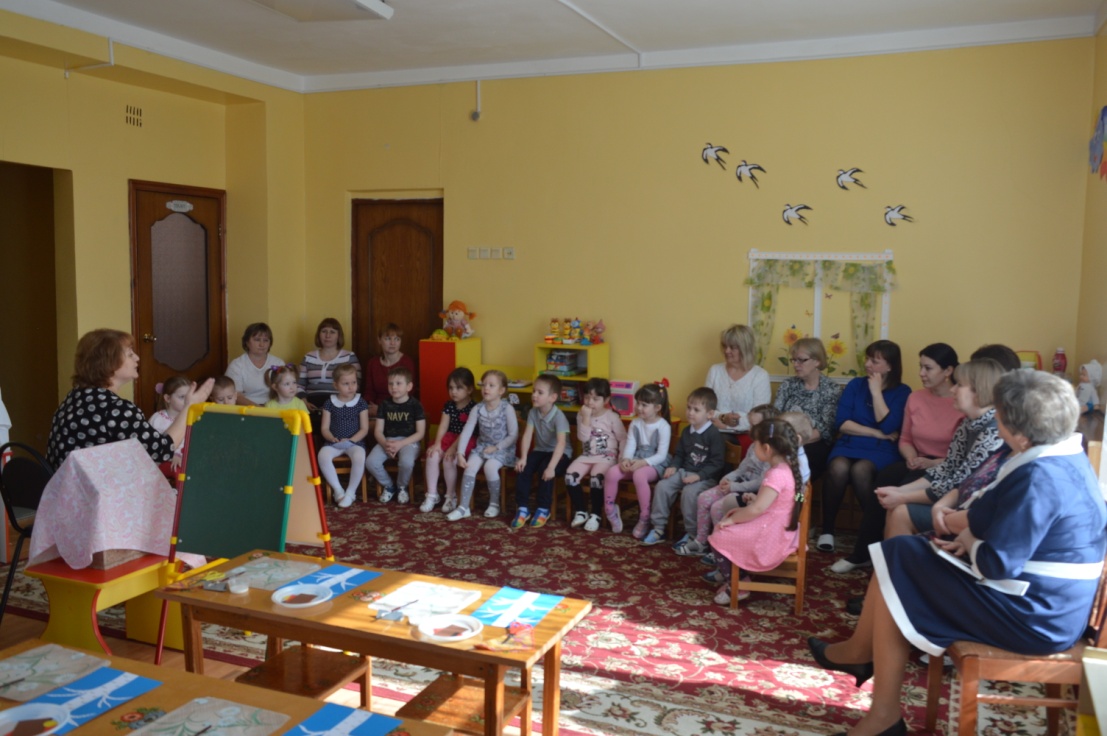 Воспитатель: А сейчас, внимательно прослушайте стихотворение и скажите о ком оно?
Засвистел, запел скворец,
Черный словно смоль - певец.
Песней простенькой своей, 
Возвестил: зиме конец!
А ещё он рассказал,
В дальних странах, что видал,
Как там за морем жилось,
Что увидеть довелось!
И кого он повстречал,
Пока путь домой держал.
Воспитатель: ребята, про кого это стихотворение?Дети: (про скворца)(показываю детям картинку с изображением скворца)Воспитатель: Скворец певчая птица. У него чёрное оперение с металлическим блеском иногда с фиолетовым, зеленоватым или синеватым оттенком. Скворцы уничтожают вредных насекомых в садах и огородах. Скворец может издавать различные звуки, которые похожи на свист, скрип, кваканье лягушки, различные шумы и дребезжания. Подражает пению других птиц. Давайте послушаем, как поет скворец. (Включается аудиозапись - звук скворца)Воспитатель: Ребята, а скворец это какая птица перелетная или зимующая? (перелетная) Воспитатель: А каких перелетных птиц вы еще знаете? (ласточка, грачи, утки, гуси, жаворонки и т.д.)Воспитатель: Перелетные птицы возвращаются к нам весной, они  строят гнёзда и выводят птенцов. Скворцы не вьют гнезда как другие птицы, они любят селиться в дуплах деревьев или в «домиках», которые для них строят люди.Воспитатель: Как называются эти домики?( скворечники)Воспитатель: У нас есть такой настоящий скворечник, давайте рассмотрим его. Воспитатель:  Стенка скворечника, какой формы? – прямоугольной;А крыша, какой формы?– треугольной; Воспитатель: Ребята, а знаете ли вы, как называется отверстие, куда залетают птички? Дети: нет. Воспитатель: Этот вход называется – леток, потому что скворцы в него влетают и вылетают.  Давайте скажем все вместе. Какой  формы леток? Дети: Круглой.А это полочка, на ней сидят скворцы, какой формы?Дети: прямоугольной.Воспитатель: Молодцы, ребята!Воспитатель: Предлагаю вам немного отдохнуть.  Встали около стульчиков, немножко отошли вперед.Физкультминутка «Скворечники»Дружно мы сейчас пойдем (шагаем друг за другом по кругу)И построим птичкам дом.Распилю пилой дощечки:Вжик-вжик, вжик-вжик. (Пилим дощечки)Сколочу из них скворечник:Тук-тук, тук-тук. (Работаем молоточком)Прилетайте, птицы, в гостиК нам, к нам. (Обеими руками зовем птиц к себе)Я скворечники развешуТут и там (движение вправо),Тут и там (движение влево).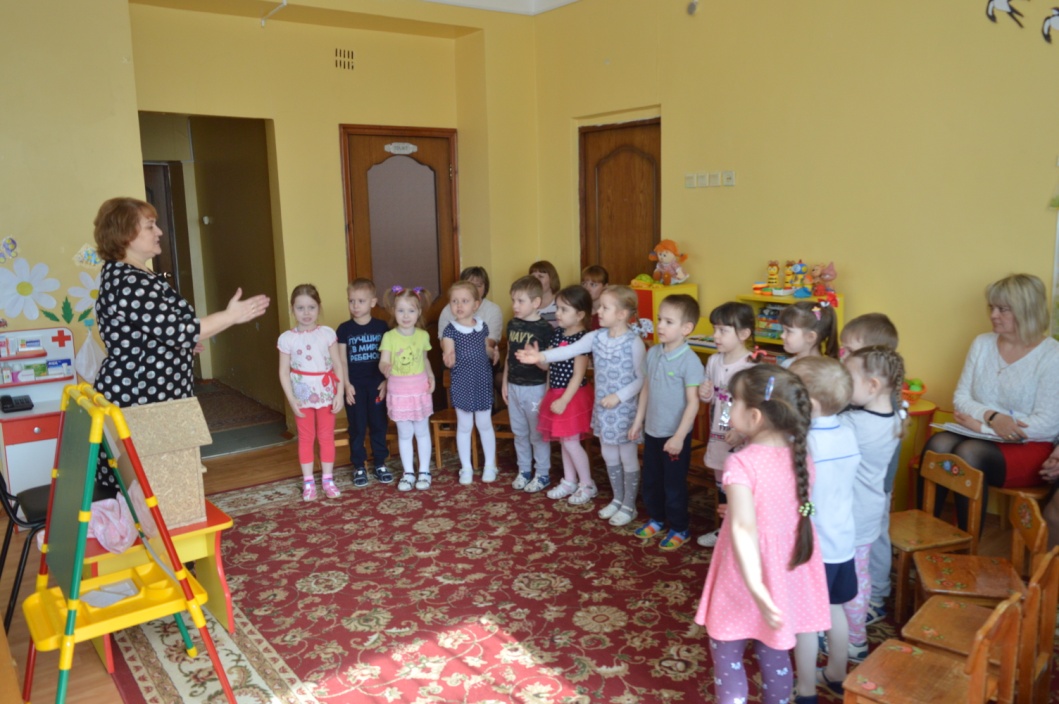 Воспитатель: Теперь садимся за столы.  Ребята, пока мы беседовали, к нам прилетели скворцы.  (На доске убрать ткань там птички)Я предлагаю вам смастерить скворечники – домики для них. Поможем птичкам, ведь, их так много, а скворечник у нас один. Поможем? Скворечники у нас будут необычные, из бумаги.  Внимательно смотрите, как мы будет делать. Воспитатель: У меня на подносе части скворечника. И есть такое дерево, на него мы и повесим наш скворечник. Воспитатель: Смотрите, ребята, сначала я беру коричневый прямоугольник, это стенка скворечника. Сейчас я намажу клеем и приклею к стволу дерева на середину, вот так, прижимаю салфеточкой, чтобы убрать лишний клей. 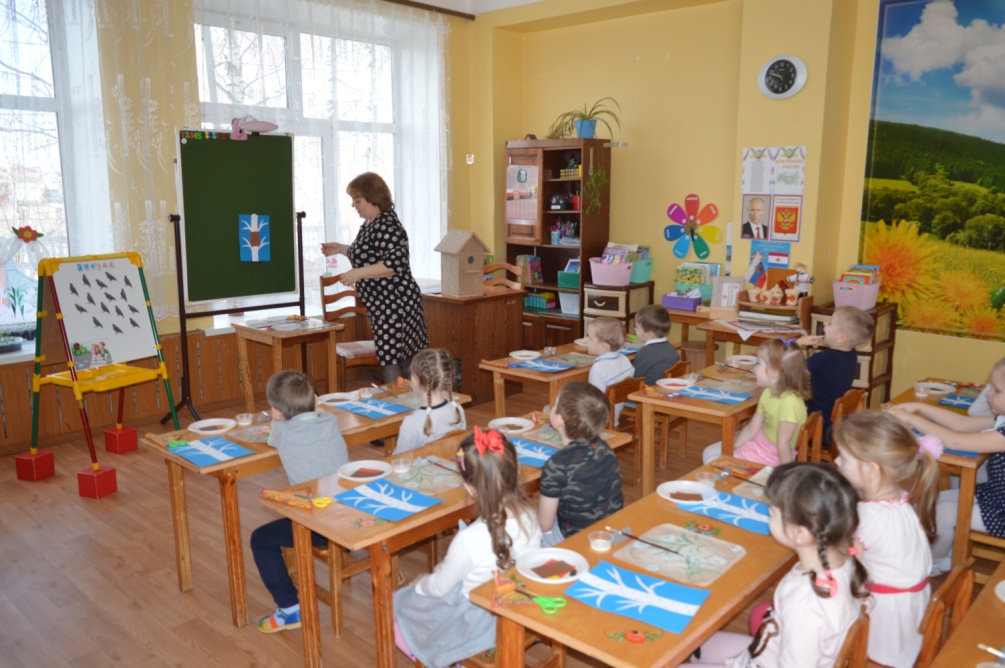 Воспитатель:  Затем  надо сделать крышу. Давайте вспомним, какой формы крыша скворечника? Дети: Треугольная. Воспитатель: Но у меня нет треугольника, только есть квадрат красного цвета. И, как же  быть? Что надо сделать с квадратом, чтобы получился треугольник?  Воспитатель: Складываю квадрат по диагонали, с уголка на уголок, как платочек, сглаживаю линию сгиба пальцем, открываю квадрат и еще раз провожу пальцем по линии сгиба, беру ножницы и разрезаю. У меня получились два треугольника, один использую для крыши, другой откладываю в сторонку. Намазываю  клеем и аккуратно приклеиваю крышу прямо на скворечник, не оставляя промежутка, чтобы не попал дождик в скворечник.Воспитатель: Затем беру леток, какой он формы? (круглой), какого цвета? (желтого) и наклею посередине на стенку скворечника, вот так. И, последним беру полочку, она черного цвета, прямоугольной формы, наклеиваю точно под входом. Вот какой скворечник получился, прямо дворец!Воспитатель: Прежде чем, начать работу, давайте вспомним  правила работы  с ножницами. 1. Не размахивать ножницами, чтобы не поранить кого-либо. 2. Держать ножницы прямо от себя, не раскрывать их широко (воспитатель показывает)3. При работе надо следить за пальцами руки, в которой держите деталь.4. Закончив работу,  надо закрыть ножницы и положить их на стол  окошками- колечками  на себя.Воспитатель: Ребята, перед вами на столе находится всё необходимое для того, чтобы смастерить скворечник. Итак, приступайте к работе. У каждого из вас есть дерево, на него выложите скворечник без клея. Клеить ничего пока не надо.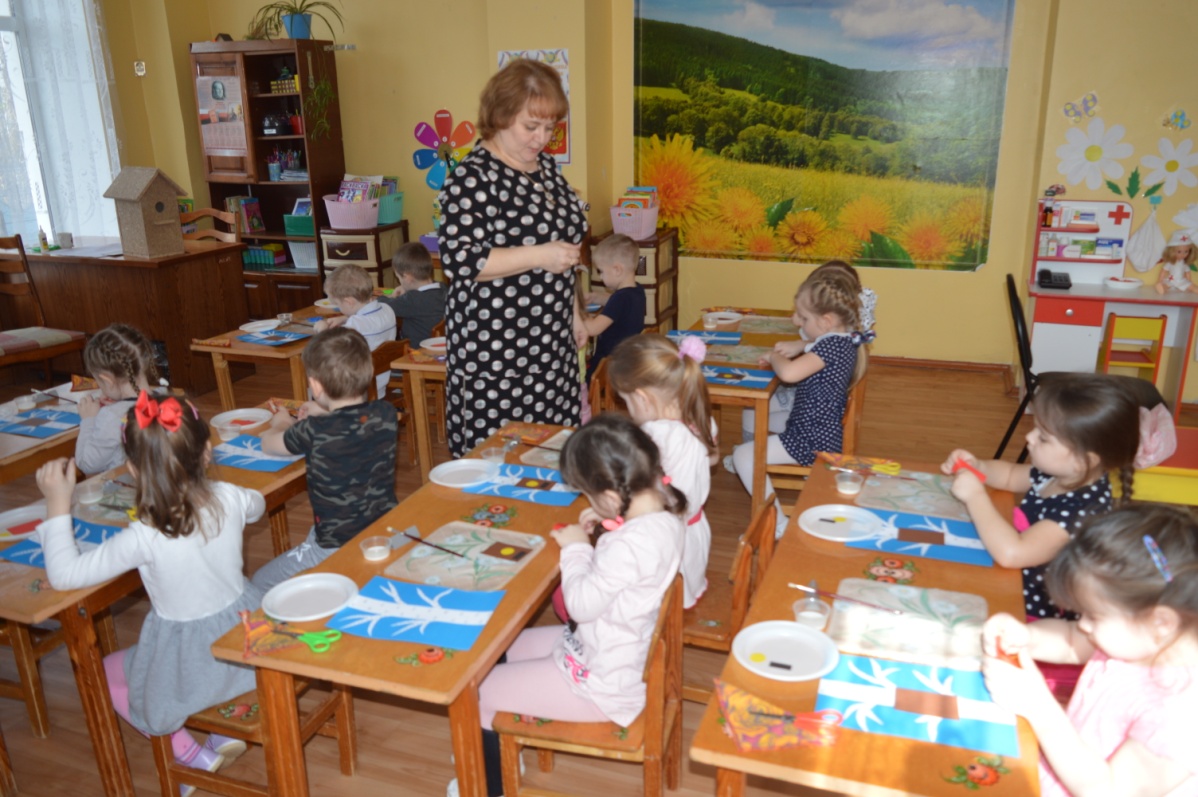 Воспитатель: Получился у вас скворечник? - даВоспитатель: Все выложили, правильно, молодцы. Теперь начинаем клеить. А чтобы работать вам было веселее, мы включим вам музыку, пение птиц.(Дети работают под фоновую музыку) 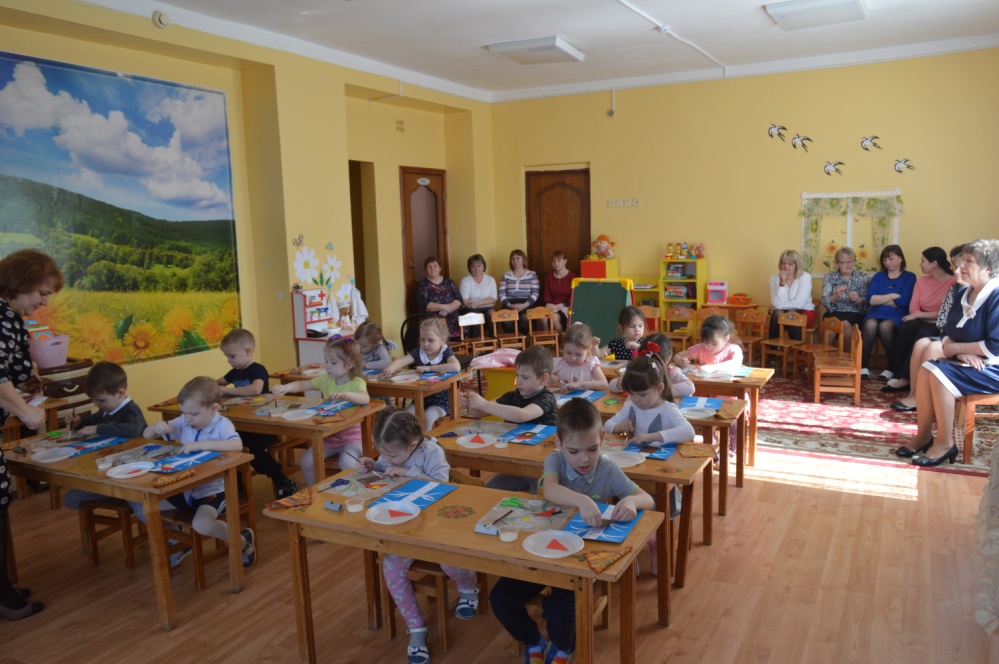 Воспитатель:  Нужно быть внимательными и работать аккуратно, чтобы дом для птиц был красивым. Воспитатель:  Замечательные скворечники у вас получились. Посмотрите, какие они красивые, аккуратные.Воспитатель: Ваши домики понравились скворцам, они очень хотят поселиться в них. Примете скворцов?  Ну, тогда кто сделал скворечник, подходите и выбирайте птичку для своего домика (дети выбирают птичку для своего домика)Воспитатель: Всем птичкам хватило домиков?Воспитатель: А София и Влад приготовили для нас стихиРебенок: Мы построили скворечник Для весёлого скворца.                           (София С.)Мы повесили скворечник Возле самого крыльца.Ребенок: Милый скворушка – скворец,Прилетай же, наконец!                                  (Влад Н.)Для тебя я дом построил,Не скворечня, а дворец!Прилетай и распевай,Песню про зеленый май!Прилетай в наш сад скорее!Все готово! Прилетай!Рефлексия: Воспитатель: Ребята, скажите, чем мы сегодня занимались? Дети: Мастерили скворечники для скворца,  говорили о весне, о птицах.Воспитатель: Правильно, сегодня мы с вами сделали для птиц скворечники, за это они нам  благодарны, будут радовать нас своим пением, лечить деревья от вредителей. Воспитатель: А какое новое слово мы с вами узнали? Дети: Леток. Воспитатель: Правильно, молодцы. А что это такое? Дети: Это вход, куда залетают птички. Воспитатель: Молодцы! А теперь скажем нашим гостям до свидания и будем убирать свои рабочие места. Дети: До свидания!!!!!!!!!!!!